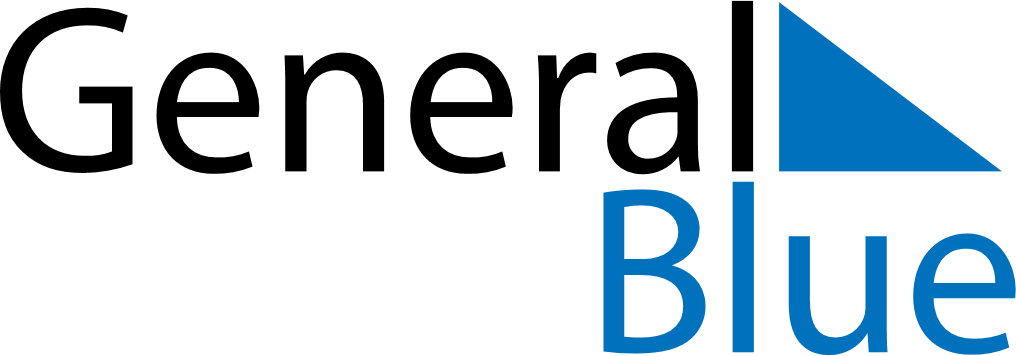 May 2022May 2022May 2022ChinaChinaSUNMONTUEWEDTHUFRISAT1234567Labour DayYouth Day8910111213141516171819202122232425262728293031